WNIOSEK OPRZYJĘCIE W POCZET 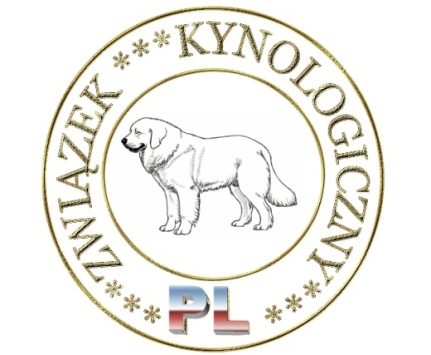 ZWIĄZKU KYNOLOGICZNEGO PLImię ……………………………………………………………………………………………..Nazwisko………………………………………………………………………………………Adres …………………………………………………………………………………………….Email…………………………………………………………………………………………….Nr telefonu…………………………………………………………………………………….Zwracam się z uprzejmą prośbą do Głównego Zarządu o przyjęcie mnie w poczet członków ZK.PL. Oświadczam, iż znane są mi zapisy statutu oraz regulaminu ZK.PL .Zobowiązuję się ich przestrzegać a także regularnie opłacać składki członkowskie i wszelkie zobowiązania finansowe będące udziałem członków ZK.PL*Oświadczam również iż w moim posiadaniu znajdują się :Psy wielorasowe ,ilość ……………Psy rasowe z udokumentowanym pochodzeniem ilość………..rasa…………………………………………Psy rasowe z nieudokumentowanym pochodzeniem ilość…….rasa……………………………………….Psy rasowe z częściowo udokumentowanym pochodzeniem ilość…… rasa…………………………... *wypisujemy wszystkie psy jakie znajdują się w gospodarstwie domowym nie jest to jednoznaczne z rejestracją ich  Organizacja nie zabrania posiadania zwierząt niezarejestrowanych natomiast musi być powiadomiona o ich istnieniu.Wyrażam zgodę na przetwarzanie moich danych osobowych w związku z działalnością statutową Związku Kynologicznego PL zgodnie z Ustawą o ochronie danych osobowych /Dz.U.133 poz. 833 z 1997r. z późniejszy mi zmianami / rozporządzenia Parlamentu Europejskiego i Rady (UE) 2016/679 z 27 kwietnia 2016 r. w sprawie ochrony osób fizycznych w związku z przetwarzaniem danych osobowych i w sprawie swobodnego przepływu takich danych oraz uchylenia dyrektywy 95/46/WE - Dz.U. UE. L. z 2016 r. Nr 119, str. 1 Jednocześnie oświadczam, że zostałam/łem  poinformowana/y o przysługującym mi prawie dostępu do treści moich danych oraz ich poprawiania, wycofania zgody na ich przetwarzanie w każdym czasie, jak również, że podanie  tych danych było dobrowolne. Data………………………………… Podpis………………………………… W dniu......................Zarząd Główny w składzie ………………………………………………………..………………………………………………………….………………………………………………………….Przyjął Panią / Pana …………………………………………………………..w poczet członków Związku Kynologicznego bez zastrzeżeń /z zastrzeżeniami………………………………………………………………………………………… Wniosek odrzucił z powodu ………………………………………………………………………………………………………....................Nadając Przydomek .........................................................................................................................................Podpis Zarządu …………………………………………………………………………………………………………………………….................